Menu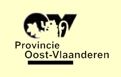 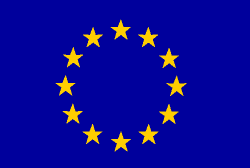 
In samenwerking met
WZC Sint-Jozef
Leegstraat 17 - 9960 Assenede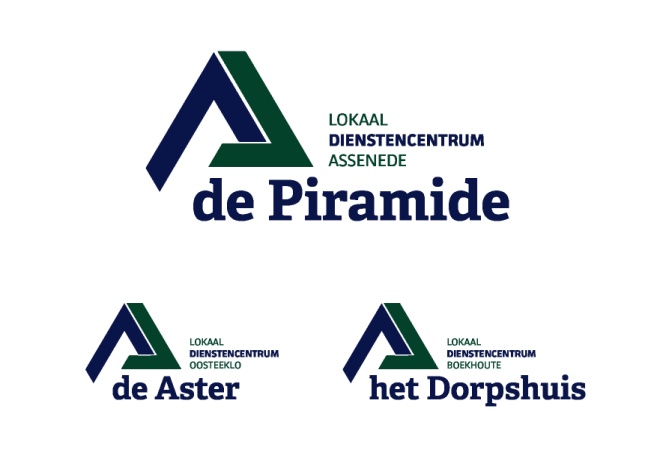 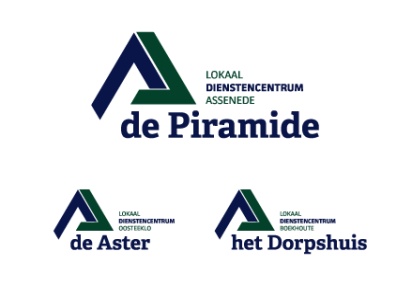 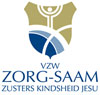 MAANDAG12 november 2018Assenede - Boekhoute - OosteekloDINSDAG13 november 2018Assenede - OosteekloSeldersoep
***
Kalkoenvleesbroodje met braadjus
Bloemkool met kaassaus
Gebakken aardappelen
***
VanilleflanBloemkoolsoep
***
Waterzooi
van kip
Natuuraardappelen
***
ChocoladepuddingWOENSDAG14 november 2018
Assenede - OosteekloKippensoep
***
Braadworst met ajuinsaus
Rode kool
Natuuraardappelen
***
AardbeienpuddingDONDERDAG15 november 2018Assenede – Boekhoute - OosteekloVRIJDAG16 november 2018Assenede – Boekhoute - OosteekloPompoensoep
***
Goulash
Tomaat
Frieten (Assenede, Oosteeklo)
Rijst (Boekhoute)
***
Vanillepudding met koekjeMinestrone
***
Pangasiusfilet “Gratino” met saffraansaus
Andijvie in de room
Puree
***
Vers fruit